MENYIMPAN BAHAN RUJUKAN SECARA ONLINE DAN OFFLINE ...Mohd Firdaus Abd SalamPastikan URL atau alamat laman yang kehendaki terpapar.Gunakan arahan copy dan paste untuk menyalin URL ke tempat lain yang dikenal pasti, misalnya di hamparan word atau power point.Dengan mengklik URL yang berkenaan di tempat lain, laman akan muncul seperti yang dikendaki.Laman hanya akan muncul sekiranya laptop dalam capaian internet atau online.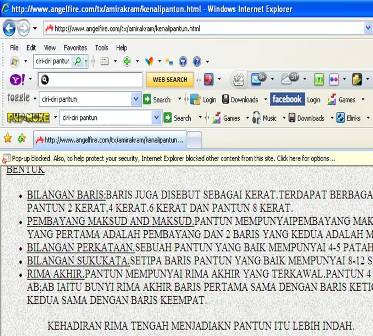 Anda masih dapat merujuk bahan yang sama dalam keadaan offline dengan menggunakan arahan File-->Save As-->.Paparan seperti di sebelah akan muncul.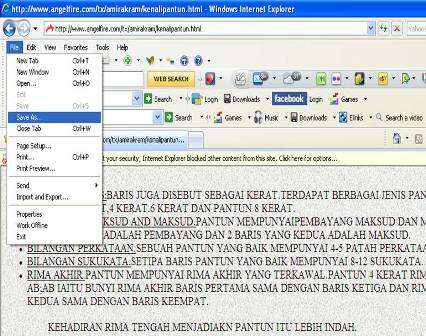 Paparan seterusnya akan muncul. Sila pastikan tempat bahan akan disimpan.Contoh disebelah menunjukkan bahan akan disimpan di desktop. Arahan seterusnya ialah tekan Save.Ikon akan terpapar di dekstop.Semasa offline anda akan dapat merujuk bahan berkenaan dengan mengklik ikon tersebut.Untuk tujuan rujukan bahan boleh dilink ke dalam power point.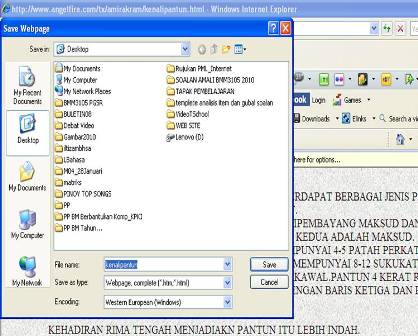 